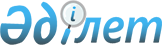 О внесении изменений в постановление акимата города Тараза № 1116 от 24 декабря 2008 года "Об организации общественных работ на 2009 год"Постановление акимата города Тараз Жамбылской области от 23 апреля 2009 года N 329. Зарегистрировано Управлением юстиции города Тараз Жамбылской области 15 мая 2009 года за № 89      Примечание РЦПИ.

      В тексте сохранена авторская орфография и пунктуация.

      В соответствии со статьей 20 Закона Республики Казахстан от 23 января 2001 года "О занятости населения", "Правилами организации и финансирования общественных работ", утвержденный постановлением правительства Республики Казахстан от 19 июня 2001 года № 836 «О мерах по реализации Закона Республики Казахстан от 23 января 2001 года "О занятости населения", руководствуясь статьей 31 Закона Республики Казахстан от 23 января 2001 года "О местном государственном управлении и самоуправлении в Республике Казахстан" и в целях широкого привлечения безработных граждан к общественным работам, акимат города ПОСТАНОВЛЯЕТ:



      1. Внести в постановление акимата города Тараза "Об организации общественных работ на 2009 год" от 24 декабря 2008 года № 1116 (зарегистрированного в Реестре государственной регистрации нормативных правовых актов за № 6-1-85, опубликованного 4 февраля 2009 года в газете "Жамбыл-Тараз" № 9) следующие изменения:



      приложение к указанному постановлению изложить в новой редакции согласно приложению к настоящему постановлению.



      2. Контроль за исполнением настоящего постановления возложить на заместителя акима города Актанову М.



      3. Настоящее постановление приобретает юридическую силу со дня государственной регистрации в органах юстиции и вводится в действие по истечении десяти календарных дней после дня его официального опубликования.      Аким города Тараза                   И. Тортаев      "СОГЛАСОВАНО"      Начальник

      Государственного учреждения

      "Департамент внутренних дел

      Жамбылской области

      Министерство внутренних дел

      Республики Казахстан"

      Жаманбаев М.

      23 апреля 2009 года

Приложение к постановлению 

акимата города Тараза   

№ 329 от 23 апреля 2009 года Перечень организаций, виды, объемы и конкретные условия общественных работ, размеры оплаты труда участников и источники их финансирования, спрос и предложение на общественные работы
					© 2012. РГП на ПХВ «Институт законодательства и правовой информации Республики Казахстан» Министерства юстиции Республики Казахстан
				№Наименование

организацииВидыОбъемы и

конкретные

условия

общественных

работРазмеры

оплаты

труда

участников

и источники

их финан-

сирования

(тенге)СпросПредло-

жение1Государствен-

ное коммуналь-

ное предприя-

тие на праве

хозяйственного

ведения

"Специализиров

нное

предприятие

"Жасыл-Тараз"

отдела

жилищно-комму-

нального

хозяйства,

пассажирского

транспорта и

автомобильных

дорог акимата

города ТаразаСанитар-

ная

очистка,

благо-

устрой-

ство и

озеле-

нение

города1125 метров

на одного

человека, 8

часов в день,

с учетом

выходных

дней, 12

месяцев25000

местный

бюджет3003002Государствен-

ное коммуналь-

ное предприя-

тие на праве

хозяйственного

ведения

"Специализиро-

ванное

предприятие

"Жасыл-Тараз"

отдела

жилищно-комму-

нального

хозяйства,

пассажирского

транспорта и

автомобильных

дорог акимата

города Тараза Органи-

зация

работы

по

очистке

города

на

закре-

пленных

участках8 часов в

день, с

учетом

выходных

дней, 12

месяцев13470

местный

бюджет25253Государствен-

ное учреждение

"Департамент

внутренних дел

Жамбылской

области"

Министерства

внутренних дел

Республики

КазахстанСани-

тарная

очистка

терри-

торий

подраз-

делений1125 метров

на одного

человека, 8

часов в день,

с учетом

выходных

дней, 12

месяцев20000

местный

бюджет1054Государствен-

ное учреждение

"Управление

юстиции города

Тараза

Департамента

юстиции

Жамбылской

области"Помощь в

оформле-

ии доку-

ментов8 часов в

день, с

учетом

выходных

дней, 12

месяцев20000

местный

бюджет935Государствен-

ное учреждение

"Аппарат акима

города Тараз

Жамбылской

области"Помощь в

оформле-

нии доку-

ментов8 часов в

день, с

учетом

выходных

дней, 12

месяцев20000

местный

бюджет26266Государствен-

ное коммуналь-

ное казенное

предприятие

"Тұрғын үй"

государствен-

ного

учреждения

"Отдел

жилищно-ком-

мунального

хозяйства,

пассажирского

транспорта и

автомобильных

дорог акимата

города Тараза"Помощь в

оформле-

нии доку-

ментов8 часов в

день с учетом

выходных

дней, сроком

на 8 месяцев20000

местный

бюджет11117Государствен-

ное учреждение

"Отдел

физической

культуры и

спорта акимата

города Тараза"Оказание

помощи в

органи-

зации и

прове-

дении

спортив-

ных меро-

приятий8 часов в

день с

учетом

выходных

дней, сроком

на 8 месяцев20000

местный

бюджет10108Государствен-

ное комуналь-

ное предприя-

тие на праве

хозяйственного

ведения

"Тараз-Су"

отдела

жилищно-ком-

мунального

хозяйства,

пассажирского

транспорта и

автомобильных

дорог акимата

города Тараза"Оказание

помощи в

уста-

новке

приборов

учета8 часов в

день с

учетом

выходных

дней, сроком

на 8 месяцев20000

местный

бюджет30309Государствен-

ное учреждение

"Департамент

внутренних дел

Жамбылской

области

Министерство

внутренних дел

Республики

Казахстан"Оказание

помощи в

охране

право-

порядка

участ-

ковым

инспек-

торам

полиции8 часов в

день с

выходных

дней, сроком

на 8 месяцев20000

местный

бюджет45045010Государствен-

ное

коммунальное

предприятие на

праве

хозяйственного

ведения

"Специализиро-

ванное

предприятие

"Жасыл-Тараз"

отдела

жилищно-ком-

хозяйства,

пассажирского

транспорта и

автомобильных

дорог акимата

города ТаразаСанитар-

ная

очистка

арычных

сетей,

полив и

уход за

зелен

ными

насаж-

дениями8 часов в

день с

учетом

выходных

дней, сроком

на 8 месяцев20000

местный

бюджет120120Итого991980